Staż dla studentek w branży ICT – czwarta edycja!Już po raz czwarty zapraszamy studentki kierunków ścisłych i technicznych do uczestnictwa w konkursie o staż w najlepszych firmach sektora ICT: CISCO Systems Poland, SAS Institute, SYGNITY, MICROSOFT Polska, Telewizja Polska S.A., MOTOROLA Solutions, HUAWEI i ERICPOL.  Konkurs jest skierowany do studentek kierunków ścisłych i technicznych minimum II roku studiów pierwszego stopnia oraz roczników wyższych, a także studiów drugiego stopnia i jednolitych studiów magisterskich. Warunkiem udziału w konkursie jest rozwiązanie autorskiego zadania, przygotowanego przez każdą z firm partnerskich. Formularz rejestracyjny znajduje się pod adresem:

http://uke.gov.pl/dziewczyny-ict/

Konkurs wystartował 15 marca, a termin nadesłania rozwiązania mija z dniem 10 maja br.„Dziewczyny w Nowych Technologiach” to inicjatywa społeczna Prezesa Urzędu Komunikacji Elektronicznej ściśle związana z ustanowionymi przez Międzynarodowy Związek Telekomunikacyjny (ITU) obchodami Światowego Dnia Kobiet i Dziewcząt w Nowych Technologiach – „Women and Girls in ICT Day”, który przypada w tym roku na 28 kwietnia. Celem inicjatywy jest nagłośnienie problematyki niskiego udziału kobiet w sektorze nowych technologii: telekomunikacji i informatyki oraz zachęcenie młodych kobiet do podejmowania nauki i zatrudnienia w branży ICT. 

Pod hasłem „Dziewczyny w Nowych Technologiach” kryje się współpraca Urzędu Komunikacji Elektronicznej, ośmiu Partnerów Biznesowych – fundatorów staży: CISCO Systems Poland, SAS Institute, SYGNITY, MICROSOFT Polska, Telewizja Polska S.A., MOTOROLA Solutions, HUAWEI i ERICPOL, a także Partnerów Akademickich: Politechniki Łódzkiej, Zachodniopomorskiego Uniwersytetu Technologicznego, Akademii Górniczo-Hutniczej, Politechniki Warszawskiej, Wojskowej Akademii Technicznej, Politechniki Wrocławskiej, Politechniki Krakowskiej, Politechniki Rzeszowskiej, Politechniki Częstochowskiej, Uniwersytetu Marii Curie-Skłodowskiej oraz Politechniki Gdańskiej.Wszystkie działania w ramach tej inicjatywy, zostały objęte Patronatem Honorowym Pierwszej Damy RP, Agaty Korhauser-Dudy.STAŻ W ICT - KROK PO KROKU:
Krok 1 – Przeczytaj opisy staży oferowanych przez naszych Partnerów i wybierz najlepszy dla siebie.Krok 2 – Zapoznaj się z regulaminem konkursu.Krok 3 – Przygotuj wymagane dokumenty: oświadczenie – zgodę na przetwarzanie danych, zaświadczenie o średniej ocen oraz rekomendację uczelni.Krok 4 – Wypełnij formularz zgłoszeniowy i wskaż firmę, w której chciałabyś odbyć staż.Krok 5 – Rozwiąż zadanie przygotowane przez wybranego lidera branży ICT.Krok 6 – Prześlij rozwiązanie na wskazany adres i oczekuj informacji zwrotnej!Zobacz, jak przebiegały poprzednie edycje konkursu!Nie zapomnij polubić nas na facebooku :-)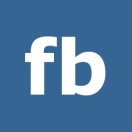 